Золотая «Искорка»! ПОЗДРАВЛЯЕМ!!!19 мая в Майской легкоатлетической эстафете среди детских садов города Котласа и посёлка Вычегодский команда «Искорка – 1 - ДЕТИ» заняла 1 МЕСТО.Поздравляем команду:Киреев Артём                 Малых ВалерияОшурков Илья                Лобанов ДанилаКудаков Тимофей               Лебедев ЕгорХудышин Степан              Шнуров НазарЛучшие моменты соревнований…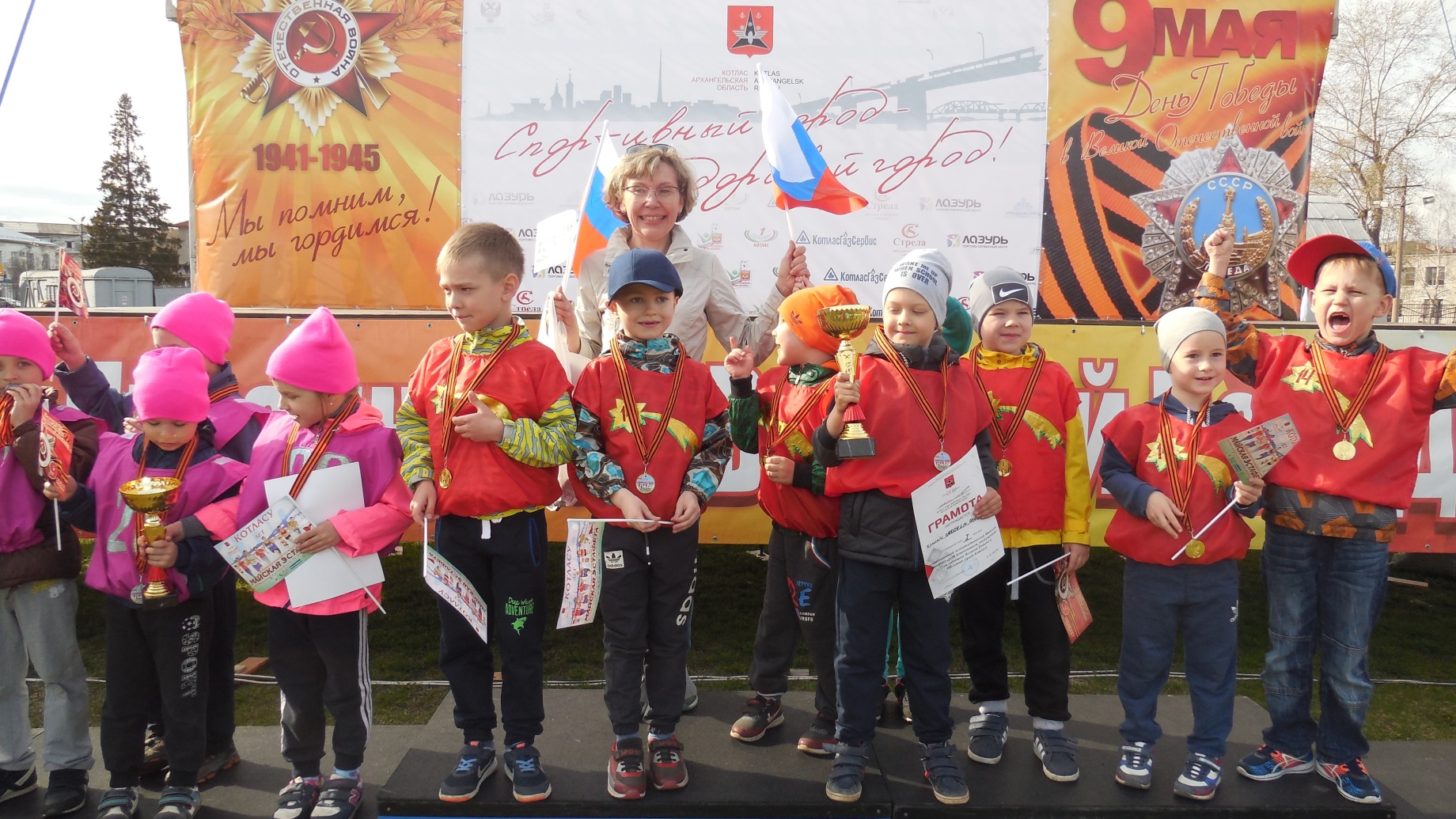 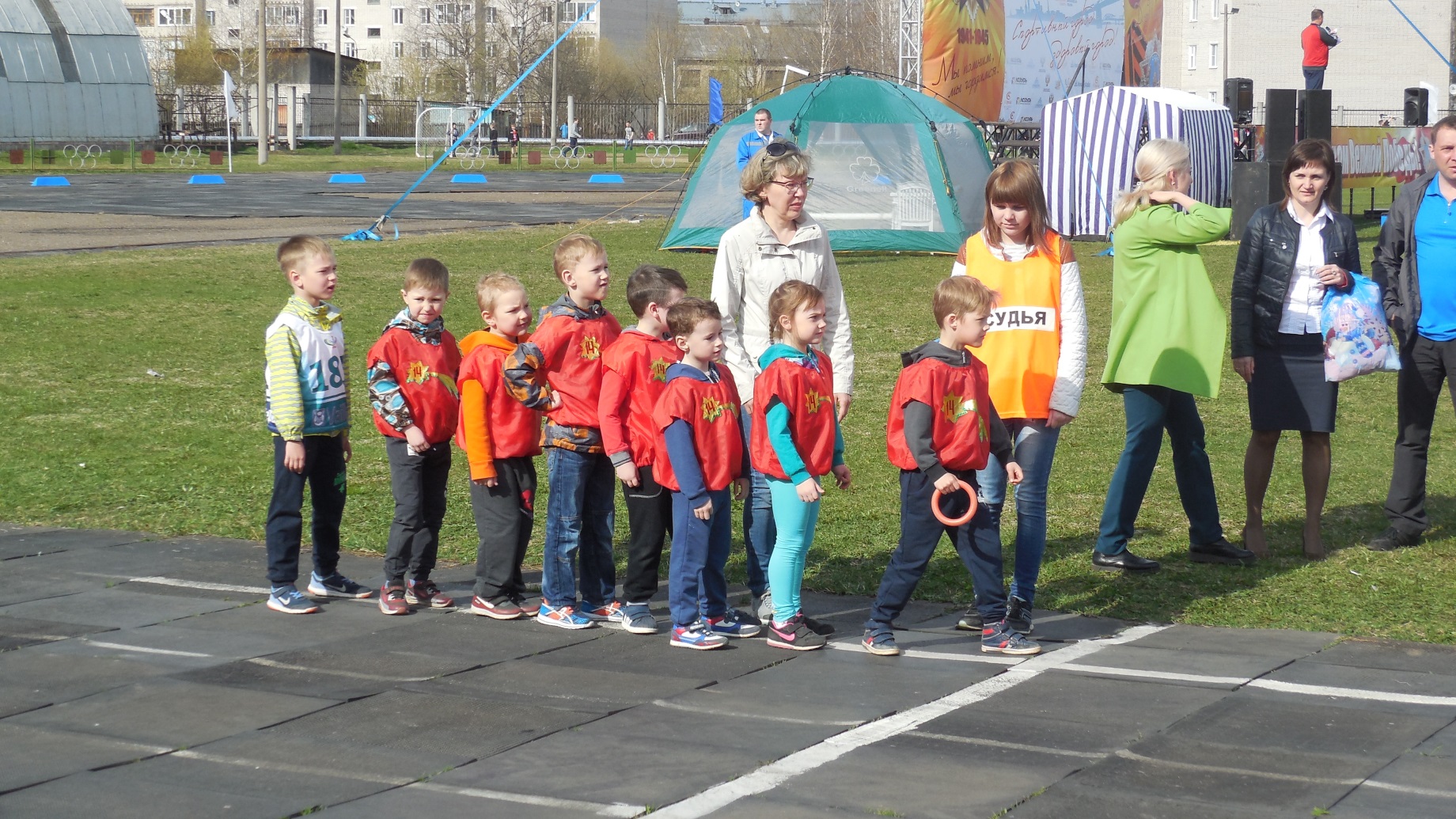 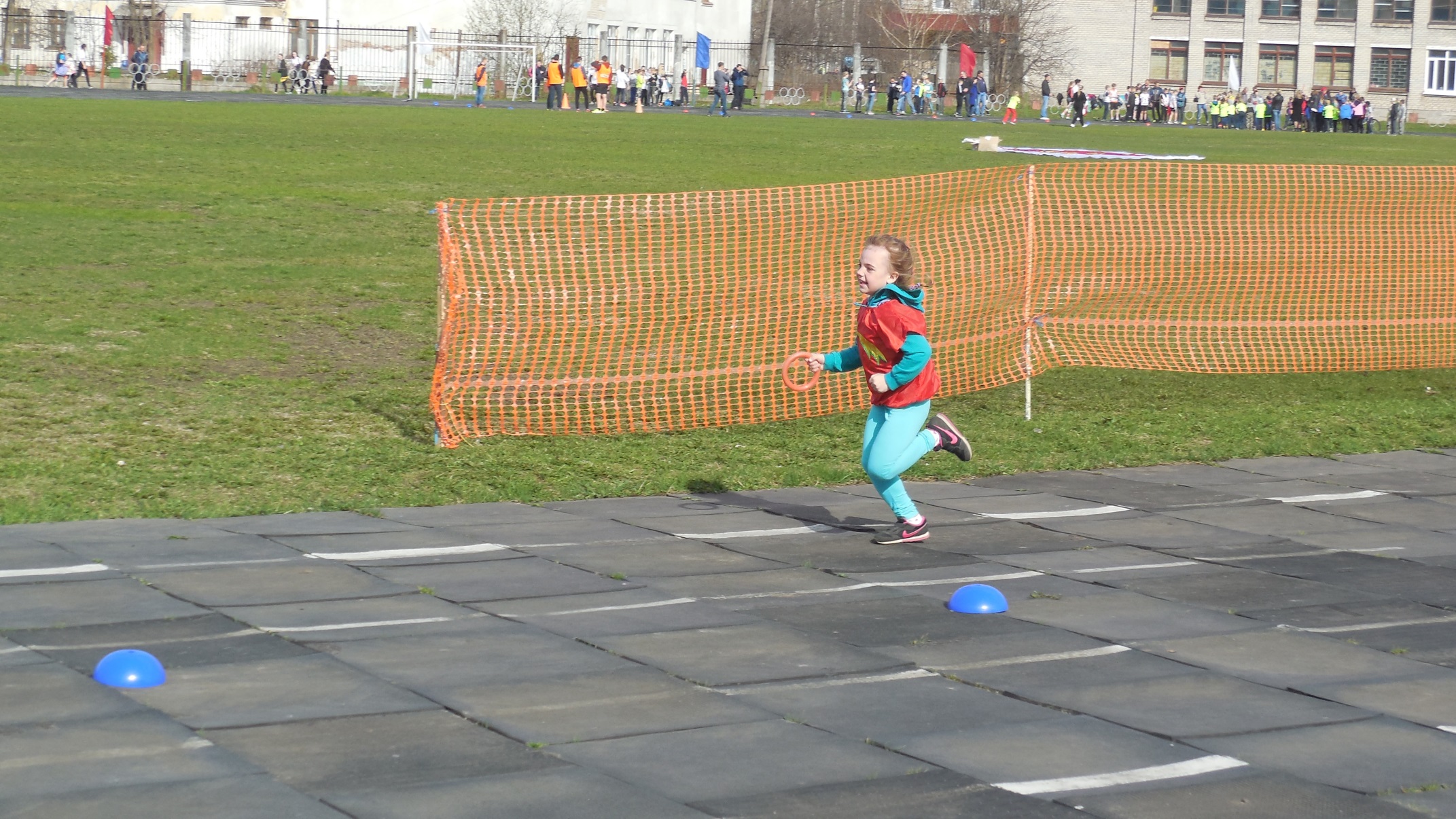 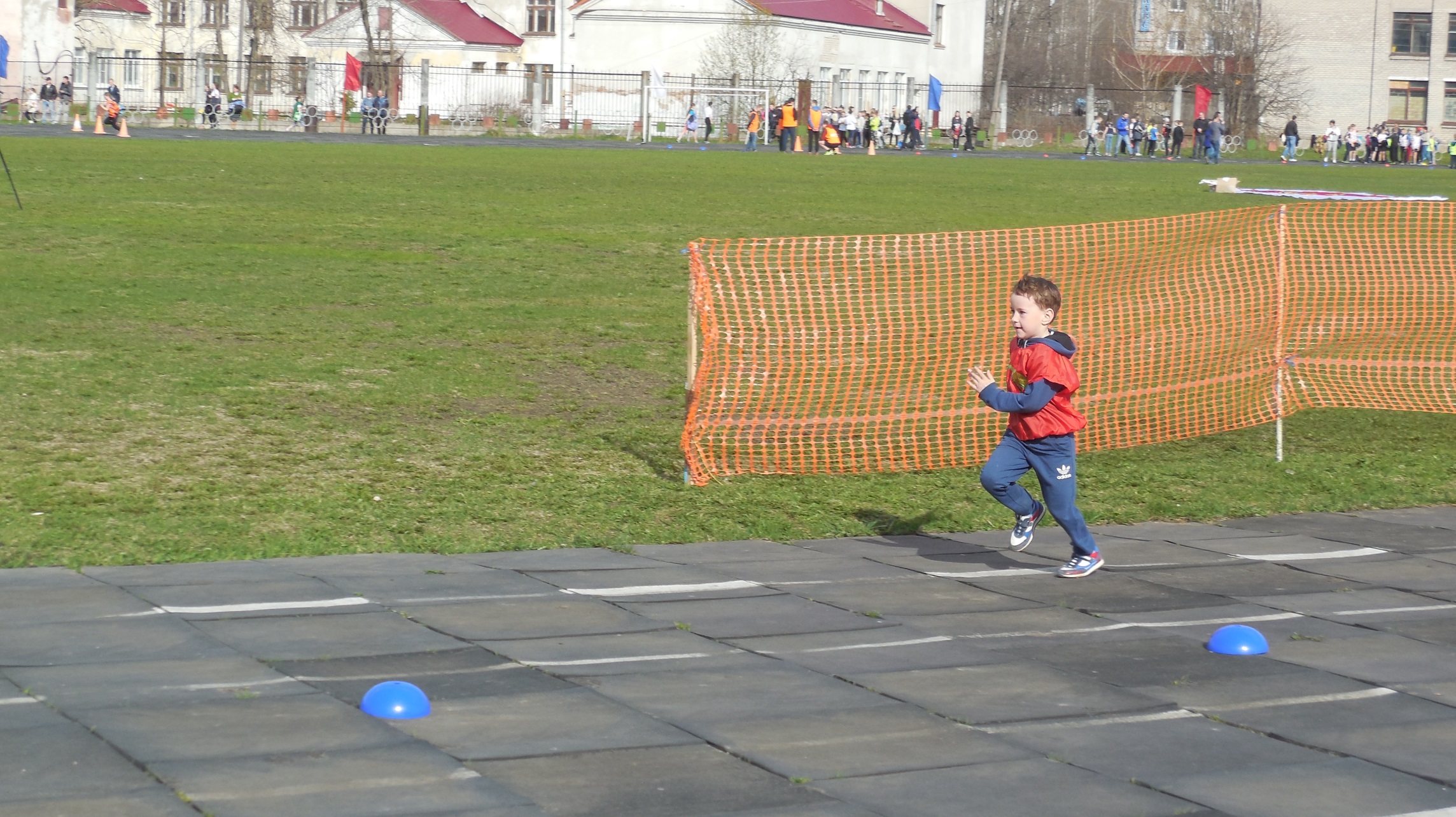 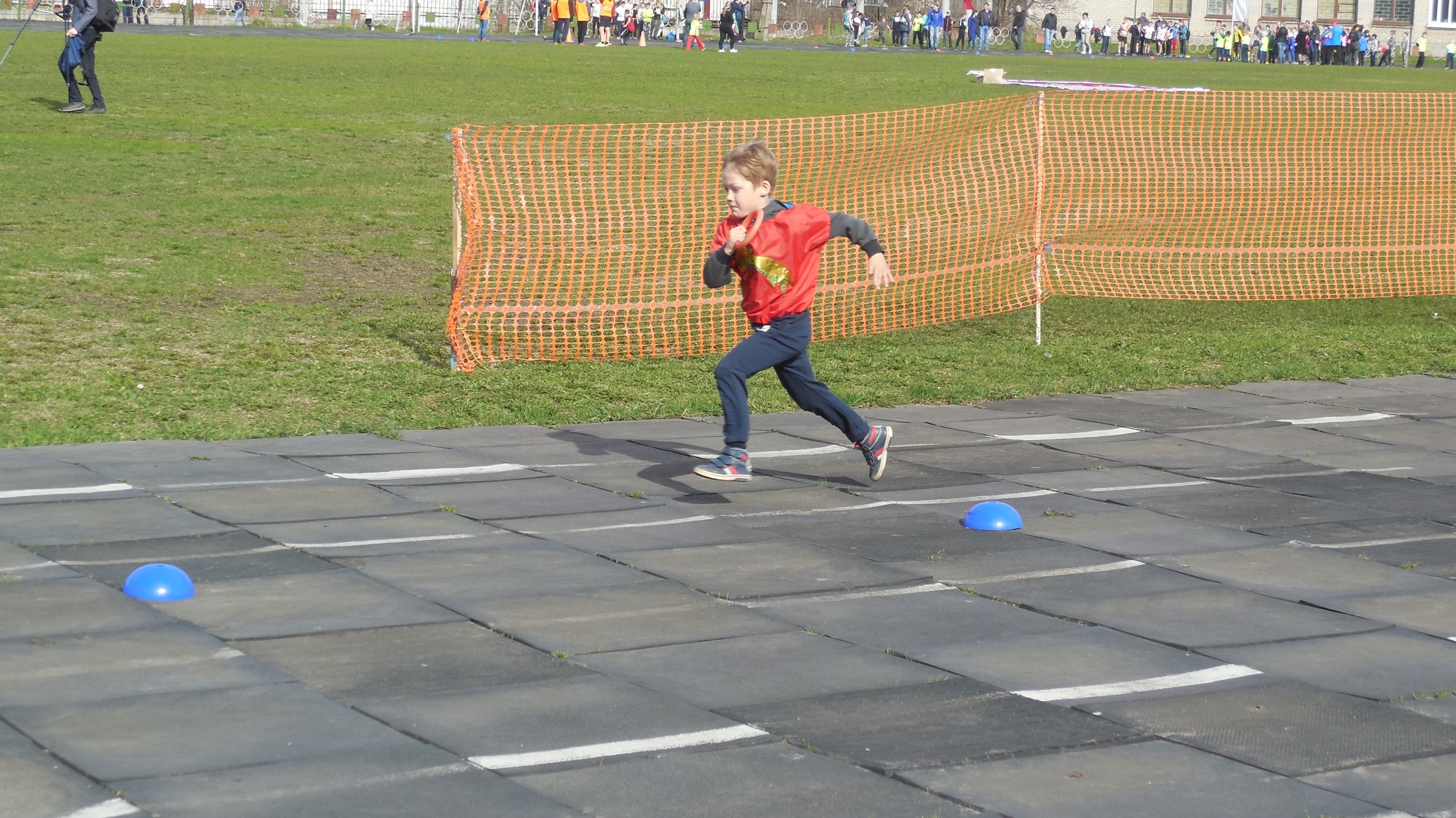 От каждого участника команды зависела ПОБЕДА на соревнованиях!! Лучшее время – 1.19 у нашей сборной – ДЕТИ. Мы – ПЕРВЫЕ! Поздравляем команду! Так держать «Искорка»!!!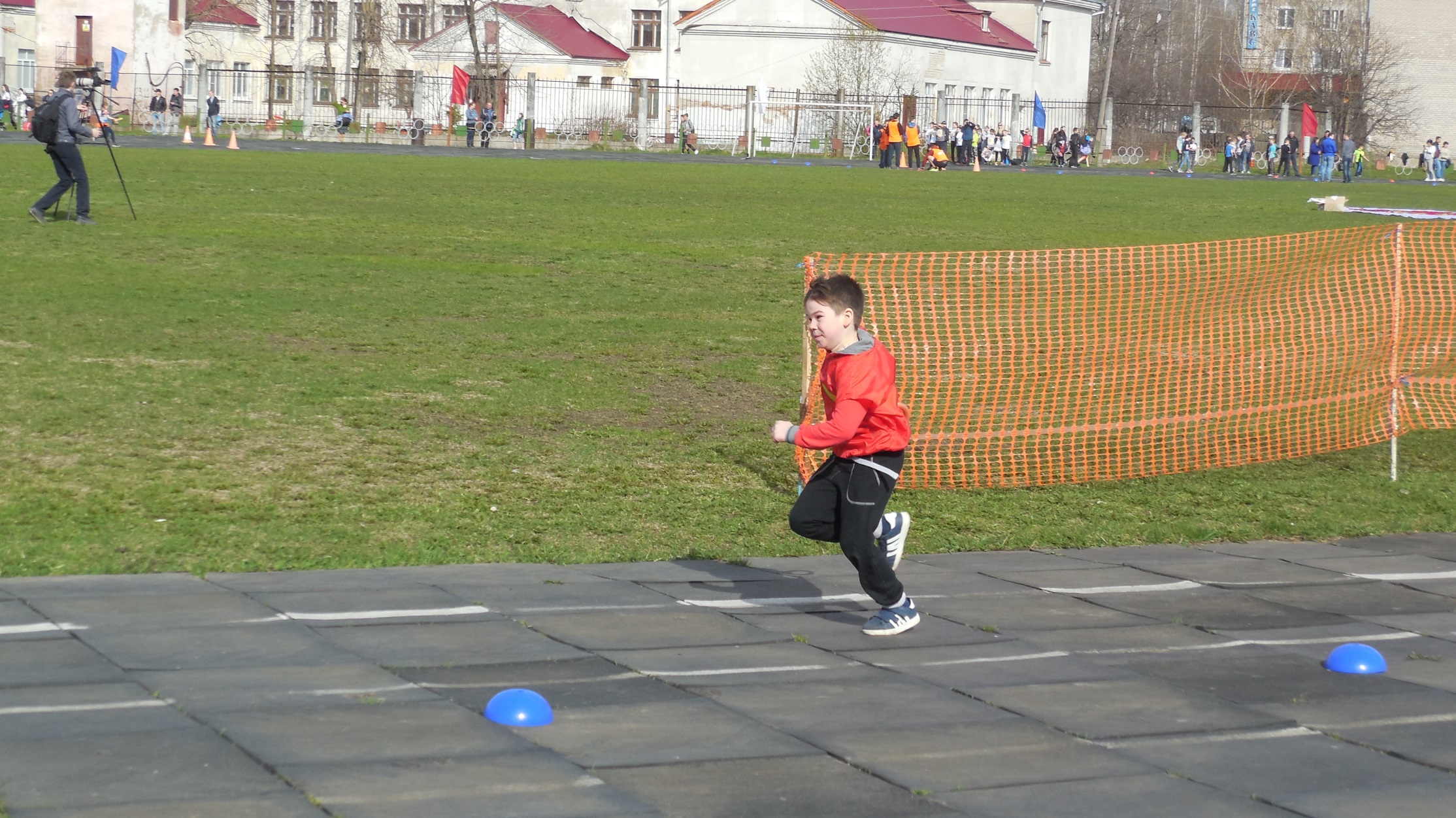 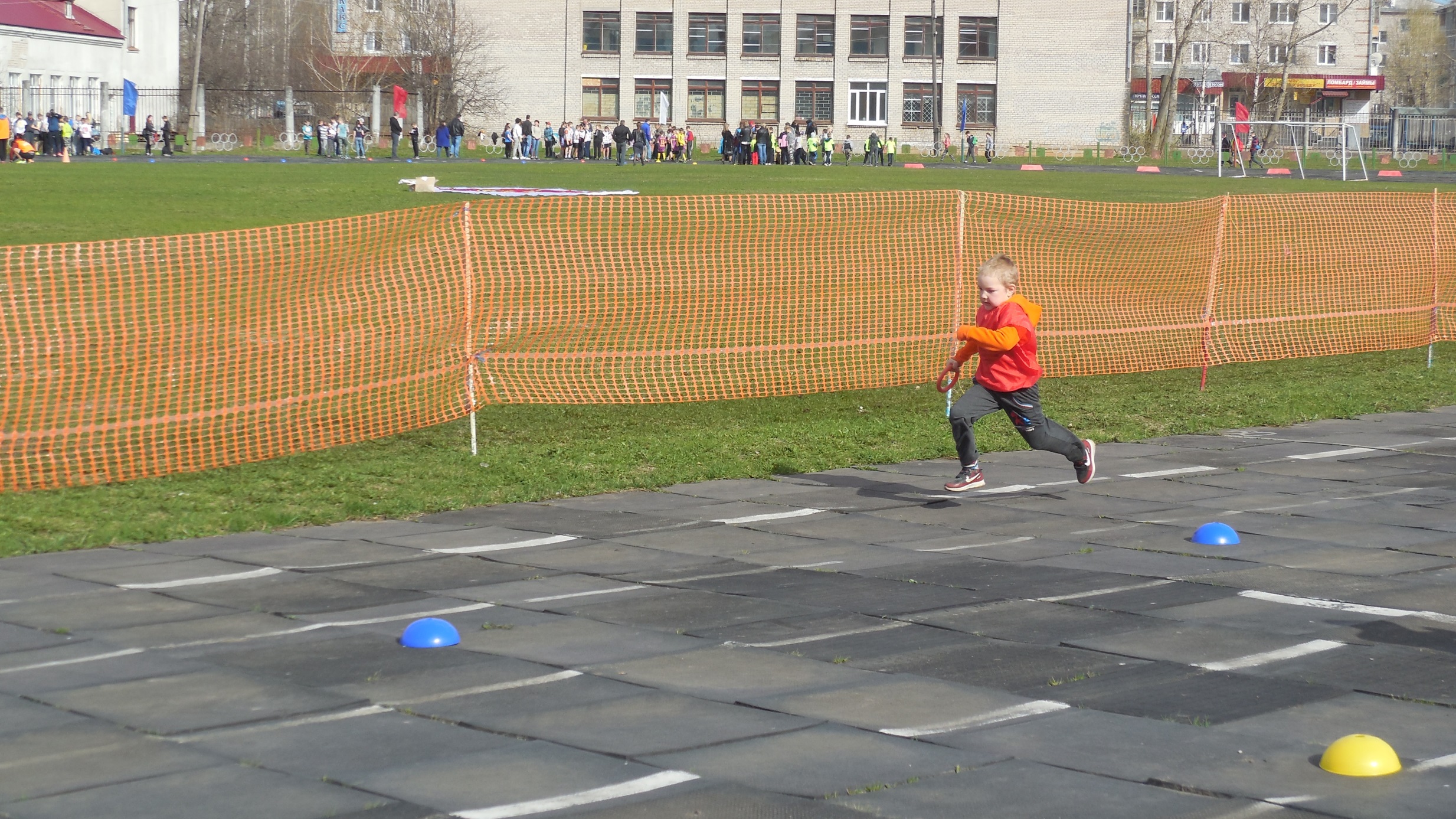 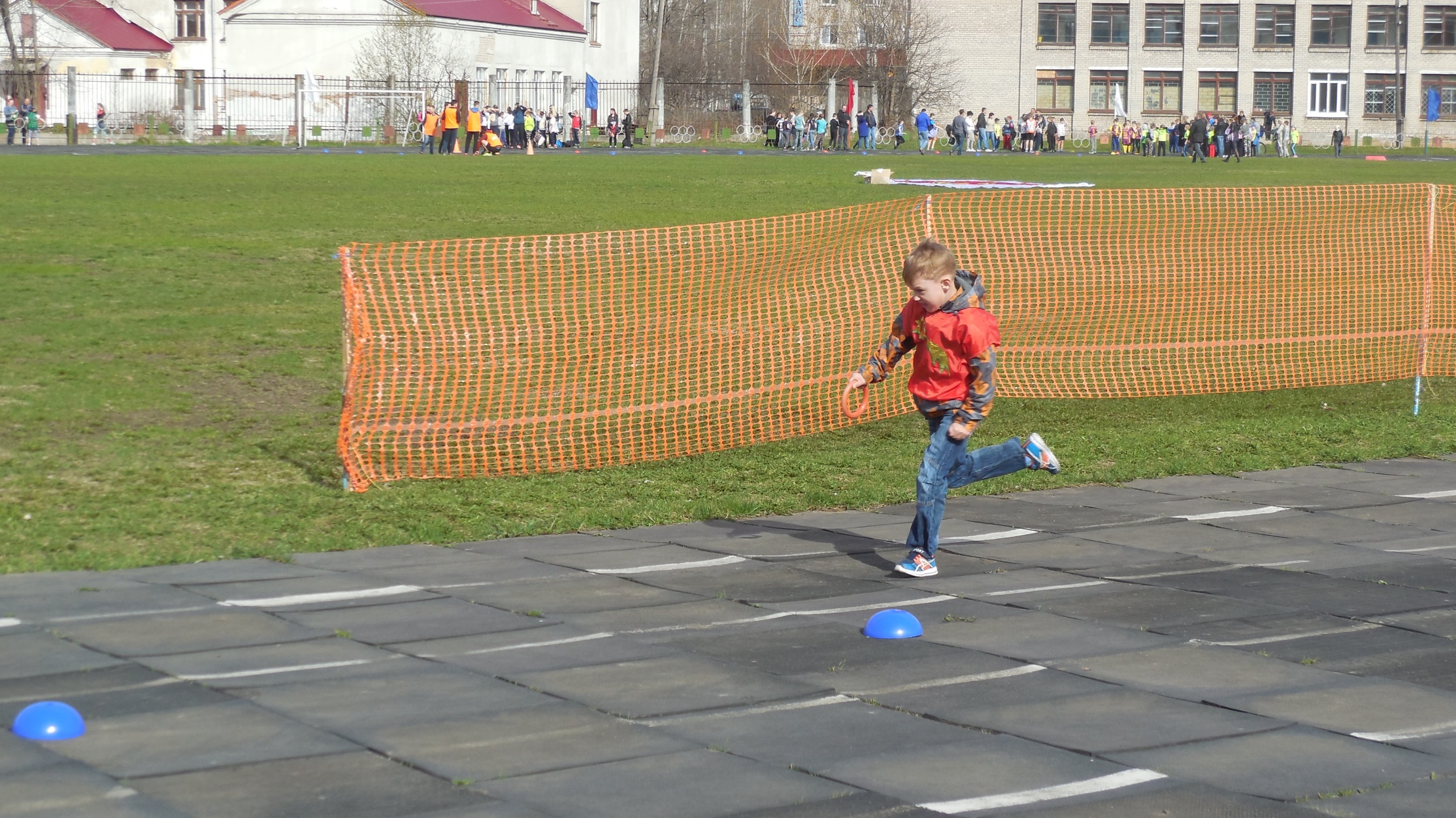 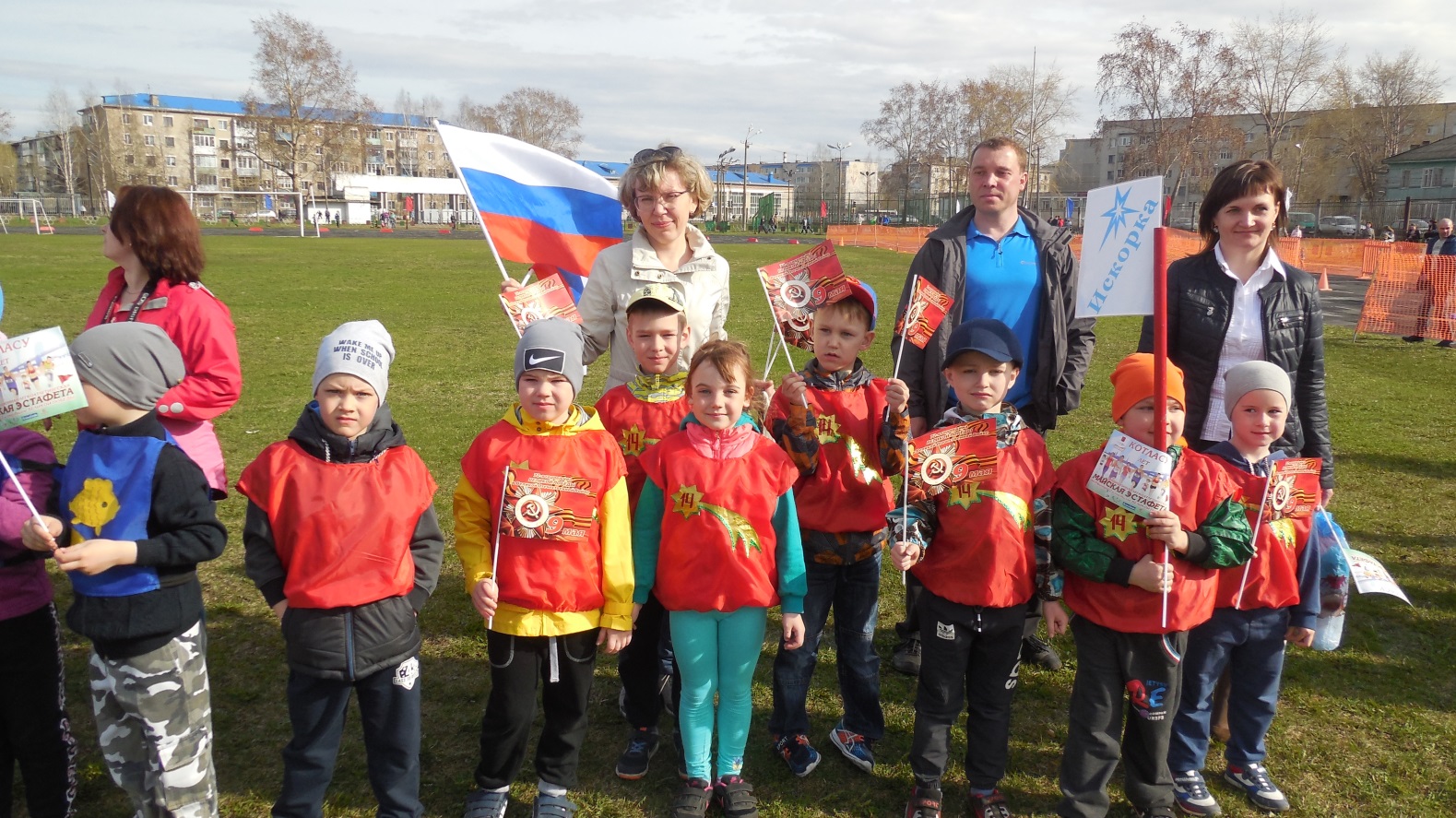 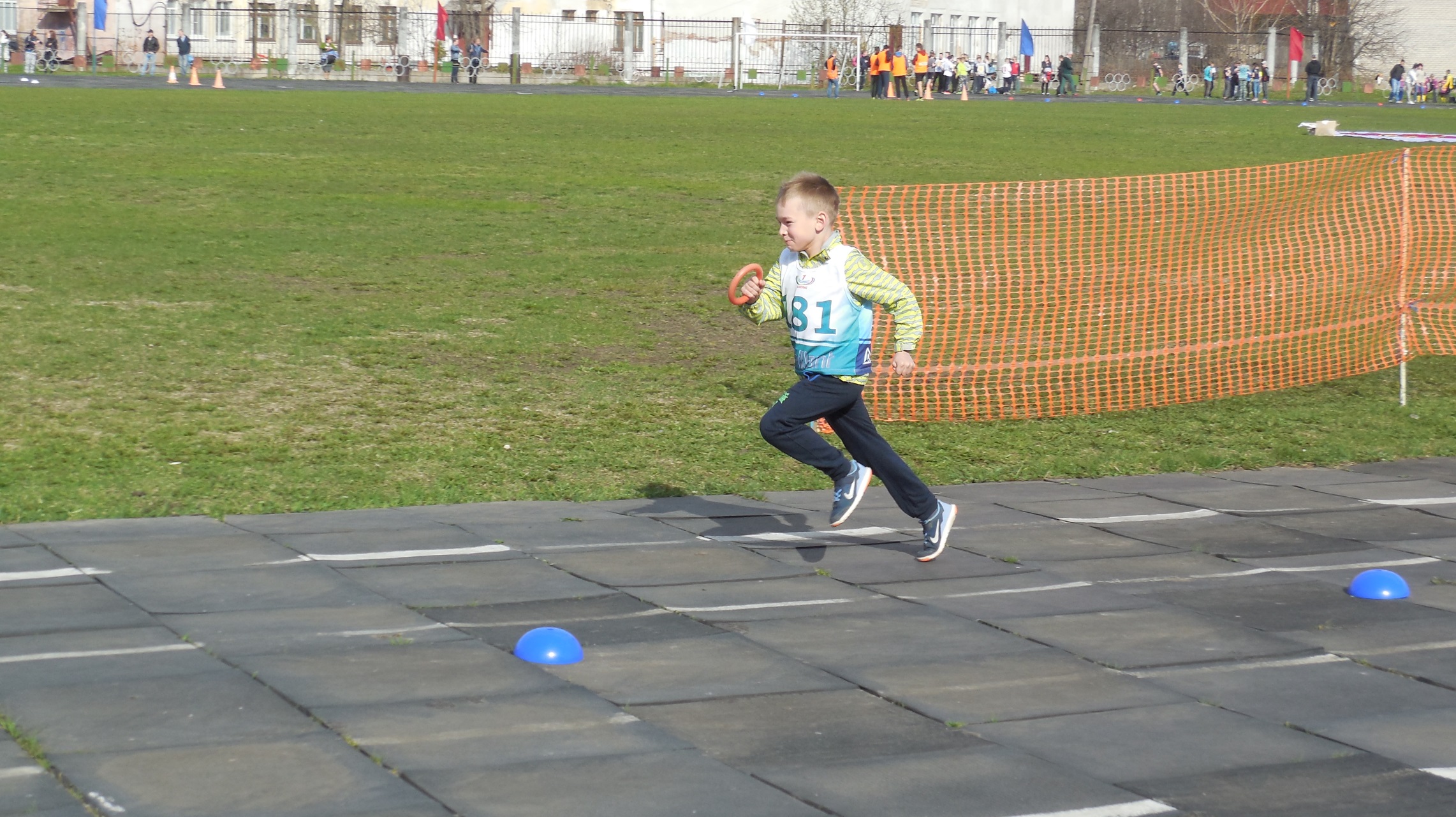 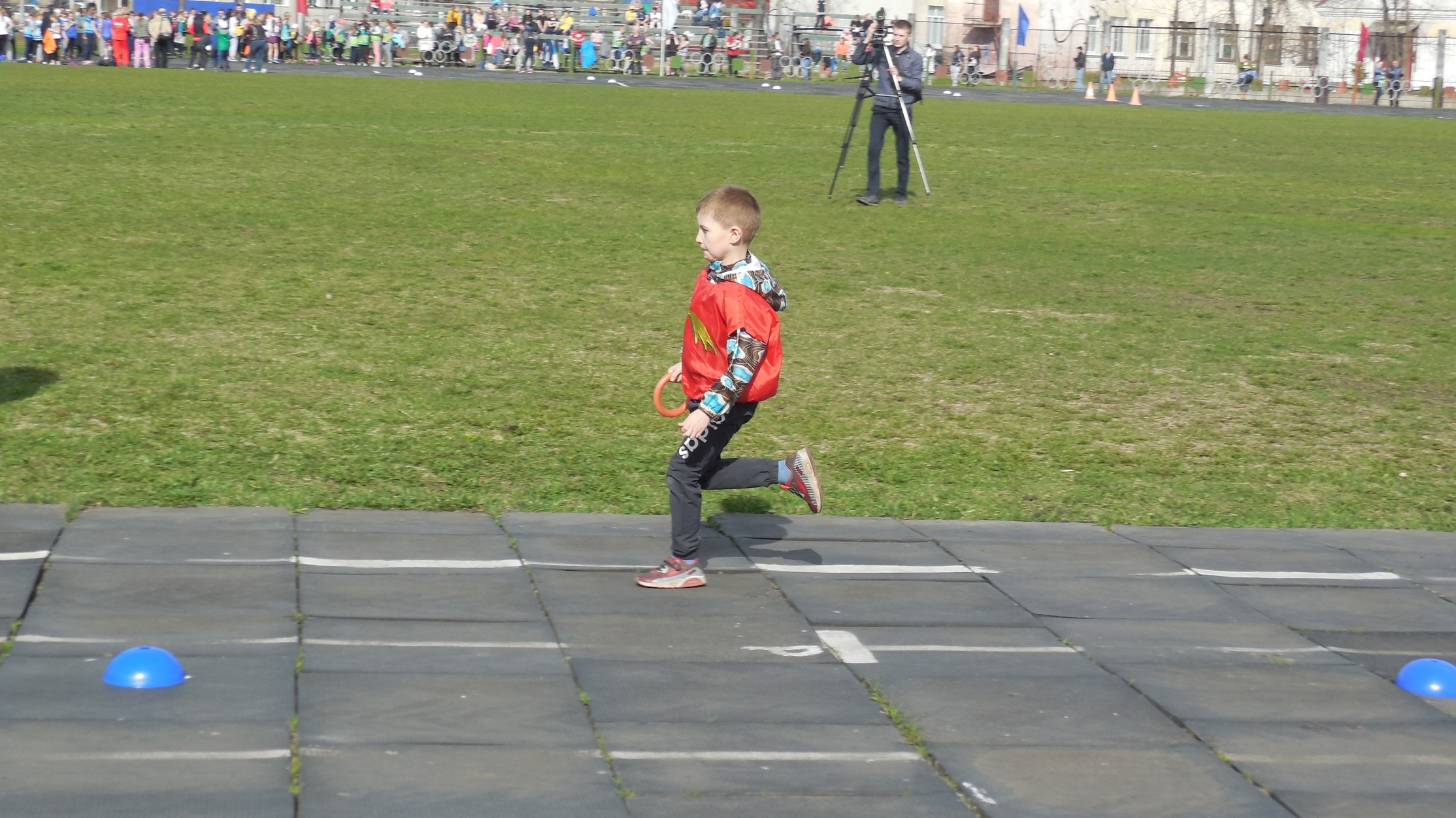 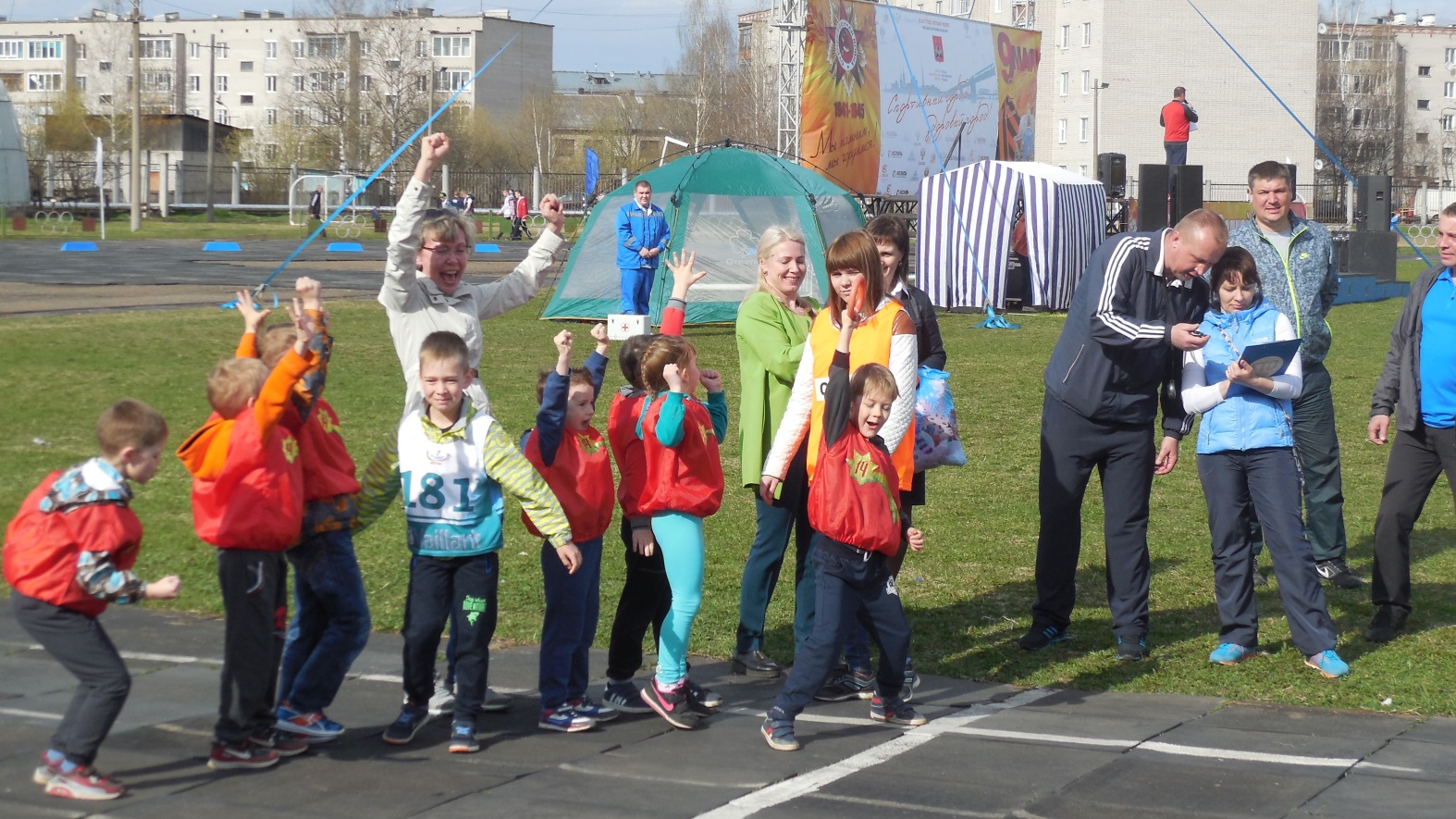 